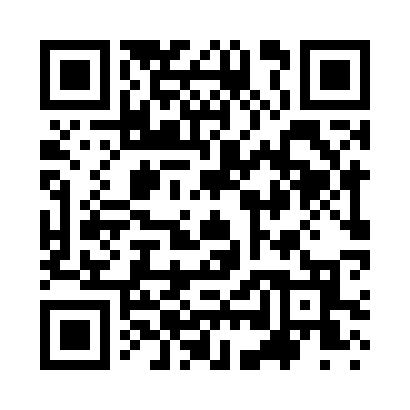 Prayer times for Atomic View, Ohio, USAWed 1 May 2024 - Fri 31 May 2024High Latitude Method: Angle Based RulePrayer Calculation Method: Islamic Society of North AmericaAsar Calculation Method: ShafiPrayer times provided by https://www.salahtimes.comDateDayFajrSunriseDhuhrAsrMaghribIsha1Wed5:176:391:365:268:339:562Thu5:156:381:365:268:349:573Fri5:146:371:365:268:359:584Sat5:126:361:355:268:3610:005Sun5:116:351:355:268:3710:016Mon5:096:341:355:278:3710:027Tue5:086:321:355:278:3810:048Wed5:066:311:355:278:3910:059Thu5:056:301:355:278:4010:0610Fri5:036:291:355:288:4110:0711Sat5:026:281:355:288:4210:0912Sun5:016:271:355:288:4310:1013Mon5:006:261:355:288:4410:1114Tue4:586:261:355:298:4510:1315Wed4:576:251:355:298:4610:1416Thu4:566:241:355:298:4710:1517Fri4:556:231:355:298:4810:1618Sat4:536:221:355:308:4910:1819Sun4:526:211:355:308:5010:1920Mon4:516:211:355:308:5010:2021Tue4:506:201:355:308:5110:2122Wed4:496:191:355:308:5210:2223Thu4:486:181:365:318:5310:2424Fri4:476:181:365:318:5410:2525Sat4:466:171:365:318:5510:2626Sun4:456:171:365:318:5510:2727Mon4:446:161:365:328:5610:2828Tue4:446:161:365:328:5710:2929Wed4:436:151:365:328:5810:3030Thu4:426:151:365:338:5810:3131Fri4:416:141:375:338:5910:32